27 февраля 2020 года состоялось заседание антитеррористической комиссии на тему: «О координации деятельности работы по категорированию и паспортизации объектов (территорий) религиозных организаций»Обсуждение вопросов, связанных с антитеррористической защищенностью религиозных организаций прошло в Администрации Залегощенского района Орловской области под руководством Главы района председателя Антитеррористической комиссии Виктора Николаевича Брежнева.В заседании приняли участие представитель ОМВД России по Залегощенскому району Орловской области, начальник отдела образования, молодежной политики и спорта Зубова Ирина Викторовна, начальник отдела культуры и архивного дела Салькова Светлана Алексеевна, начальник 20ПСЧ ПСОФПСГПСГУ МЧС по Орловской области, старший лейтенант  внутренней службы Жидков Владимир Александрович, начальник отдела по организационно-кадровой работе и делопроизводству администрации Залегощенского района Котова Марина Владимировна, старший инспектор ОНД по Зале6гощенскому району Парфенов Иван Викторович, а также секретарь  Антитеррористической комиссии в Залегощенском районе Орловской области Емельянова Наталья Николаевна.В ходе совещания представителями были рассмотрены организационные аспекты проведения категорирования и паспортизации объектов религиозных организаций, а также выработаны дополнительные меры по завершению указанной работы в установленный срок.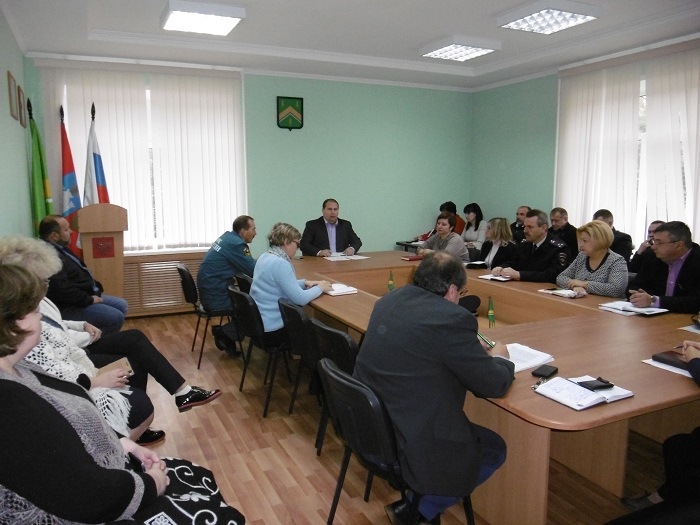 